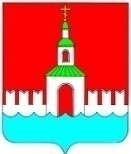 АДМИНИСТРАЦИЯ   ЮРЬЕВЕЦКОГО  МУНИЦИПАЛЬНОГО РАЙОНАИВАНОВСКОЙ ОБЛАСТИПОСТАНОВЛЕНИЕот   21.11.2013 г. №619        г. ЮрьевецО внесении изменений в постановление администрации Юрьевецкого муниципального района Ивановской области от 14.10.2013 г. №527«Об утверждении муниципальной программы «Охрана окружающей среды» на 2014-2017 годы»На основании Протеста Юрьевецкой районной прокуратуры от 06.11.2013 г. №02-18-1-13 на постановление администрации Юрьевецкого муниципального района от 14.10.2013 г. №527 «Об утверждении муниципальной программы «Охрана окружающей среды» на 2014-2017 годы»,постановляет:1. Внести в постановление администрации Юрьевецкого муниципального района Ивановской области от 14.10.2013 г. №527 «Об утверждении муниципальной программы «Охрана окружающей среды» на 2014-2017 годы» следующие изменения: п. 2 постановления читать в следующей редакции -«Постановление администрации Юрьевецкого муниципального района от 20.02.2013 г. №94 «Об утверждении долгосрочной целевой программы «Улучшение экологической обстановки Юрьевецкого муниципального района Ивановской области» на 2011-2015 годы» отменить с 01.01.2014 г.».2. Контроль за исполнением настоящего постановления оставляю за собой.И.о. главы администрации Юрьевецкогомуниципального района	                Н.Н. Зотов